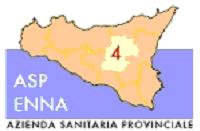 Unità Operativa Tabella Tipologia di procedimento Contenuti dell’obbligo 1) breve descrizione del procedimento con indicazione di tutti i riferimenti normativi utiliIndagine epidemiologica in caso di segnalazione di malattie infettive. Circolare n° 4 del 13 marzo 1998 e s.m.i., Linee Guida per le malattie infettive trasmissibili e Decreto Ministero della Salute 7/03/2022, G.U.R.I. n. 82 del 07/04/22, Revisione del Sistema di segnalazione delle malattie infettive (PREMAL)2) unità organizzative responsabili dell'istruttoriaU.O.C. Epidemiologia e Statistica Sanitaria 3) l'ufficio del procedimento, unitamente ai recapiti telefonici e alla casella di posta elettronica istituzionaleUOC Epidemiologia e Statistica Sanitaria, Tel 0935-516793 Cell. 339-2893797 e-mail  siavepidemiologia@asp.enna.it4) ove diverso, l'ufficio competente all'adozione del provvedimento finale, con l'indicazione del nome del responsabile dell'ufficio unitamente ai rispettivi recapiti telefonici e alla casella di posta elettronica istituzionaleNo5) modalità con le quali gli interessati possono ottenere le informazioni relative ai procedimenti in corso che li riguardinoModalità telefonica, elettronica tramite richiesta ai recapiti sopra indicati o con istanza di accesso agli atti6) termine fissato in sede di disciplina normativa del procedimento per la conclusione con l'adozione di un provvedimento espresso e ogni altro termine procedimentale rilevanteA secondo della malattia infettiva ed in base alle disposizioni normative summenzionate. 7) procedimenti per i quali il provvedimento dell'amministrazione può essere sostituito da una dichiarazione dell'interessato ovvero il procedimento può concludersi con il silenzio-assenso dell'amministrazioneNon presente 8) strumenti di tutela amministrativa e giurisdizionale, riconosciuti dalla legge in favore dell'interessato, nel corso del procedimento nei confronti del provvedimento finale ovvero nei casi di adozione del provvedimento oltre il termine predeterminato per la sua conclusione e i modi per attivarliRicorso straordinario al Presidente della Regione siciliana. Ricorso al TAR. Ricorso al titolare del potere sostitutivo.   9)  link di accesso al servizio on line, ove sia già disponibile in rete, o tempi previsti per la sua attivazioneNon presenti10) modalità per l'effettuazione dei pagamenti eventualmente necessari, con i codici IBAN identificativi del conto di pagamento, ovvero di imputazione del versamento in Tesoreria,  tramite i quali i soggetti versanti possono effettuare i pagamenti mediante bonifico bancario o postale, ovvero gli identificativi del conto corrente postale sul quale i soggetti versanti possono effettuare i pagamenti mediante bollettino postale, nonchè i codici identificativi del pagamento da indicare obbligatoriamente per il versamentoNon presenti11) nome del soggetto a cui è attribuito, in caso di inerzia, il potere sostitutivo, nonchè modalità per attivare tale potere, con indicazione dei recapiti telefonici e delle caselle di posta elettronica istituzionaleDirettore Generale dell’A.S.P. di Enna (art. 2, comma 9 bis, l. 241/1990). Modalità di attivazione tramite posta elettronica. Tel. 0935-520111 e posta elettronica istituzionale: protocollo.generale@pec.asp.enna.it Per i procedimenti ad istanza di parte:1) atti e documenti da allegare all'istanza e modulistica necessaria, compresi i fac-simile per le autocertificazioniNon presenti2)  uffici ai quali rivolgersi per informazioni, orari e modalità di accesso con indicazione degli indirizzi, recapiti telefonici e caselle di posta elettronica istituzionale a cui presentare le istanzeNon presenti